 Sept. 19 & 20, 2018Journal Entry #9ART THINK:  See if you can identify the parts of the lighting on the sphere below:Now record on your Assignment/Homework Log the following:Discuss objectives for the day or what we will try to get done: (no need to write down)Explain homeworkTalk about parts of light and looking closely at your reference.Work on Cherry painting.  	Can you identify the parts of the modeling on this sphere?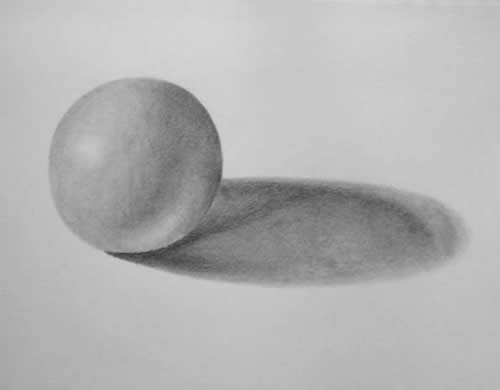 Assignment/HomeworkDue DateJournal checkNext time CHANGE: Cherry PaintingSept., 25th  HW: reference picture for silhouetteSept., 25th 